                JUNE                                         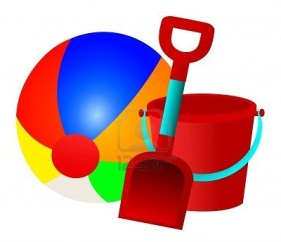 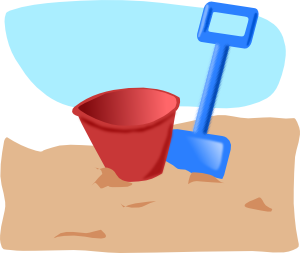               JULY	                                               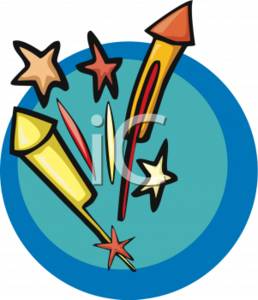 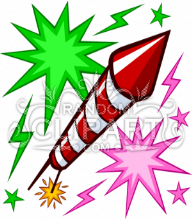 	  Sunday                   Monday	    Tuesday           Wednesday           Thursday              Friday            Saturday     AUGUST    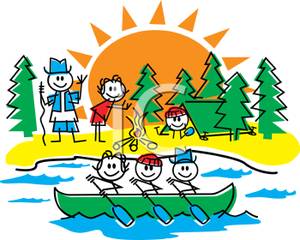      Sunday                    Monday                 Tuesday               Wednesday            Thursday                Friday                  SaturdayPlease note that any of the activities on the calendar are subject to change.                   1                   2                 3                   45678910111213141516171819Parent      20Open House10-12pm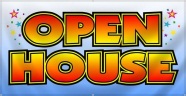 Nickelodeon Week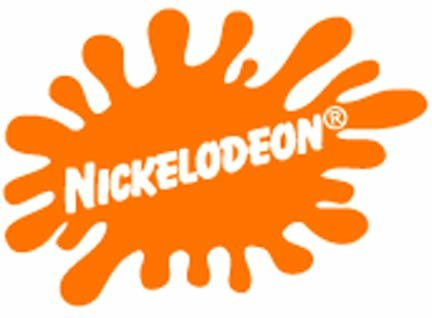 Double   22Dare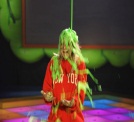 Power    23Lab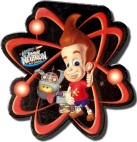 SwimmingWater	 24 Wars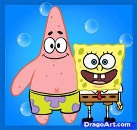 SwimmingChocolate     25Wars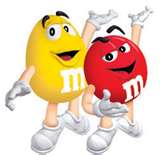 SwimmingDorney   26  Park    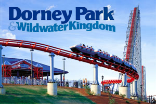                    27Cruise Week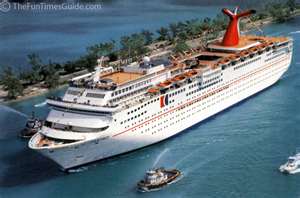  Towel  29Animals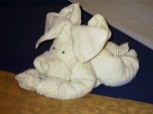 Hawaiian 30 Festival       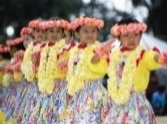 Cruise          1Games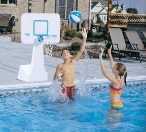 SwimmingTrip           2to Spirit of Philadelphia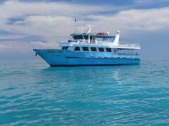 Closed  in   3             Observance of 4th of July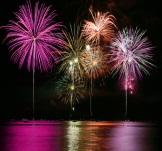 4Amazing RaceWeek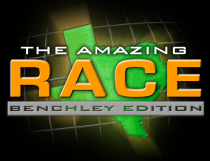 Field Day   6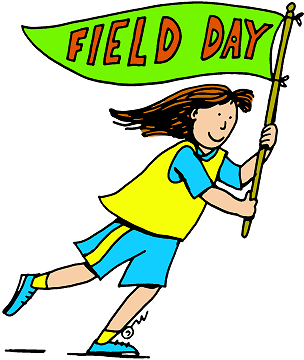     Hiking     7      Trip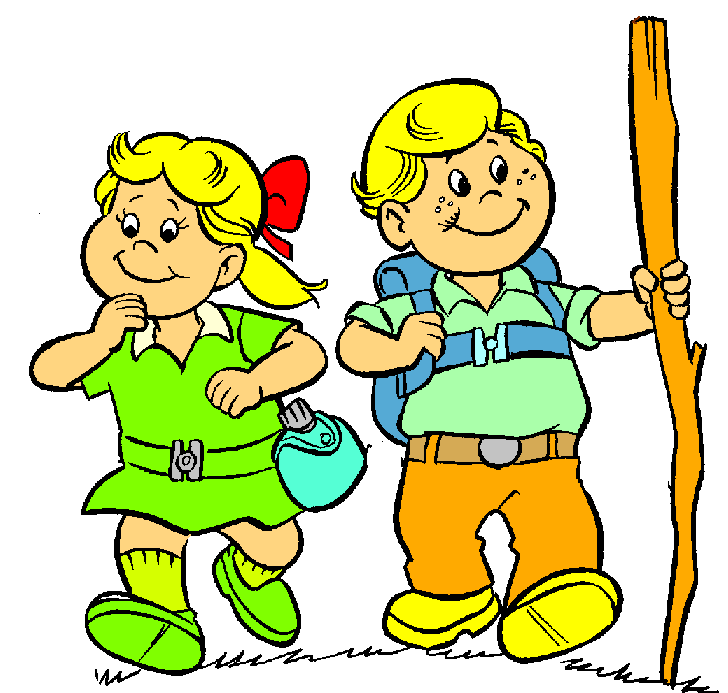 Swimming      Rock     8   Climbing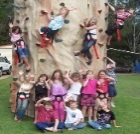 Swimming Scavenger 9                     Hunt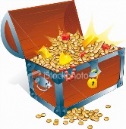 Swimming                  10Horseback Riding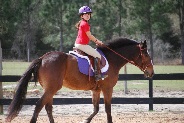 11Creative & Performing Arts Week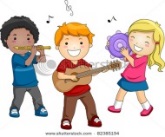 Cooking   13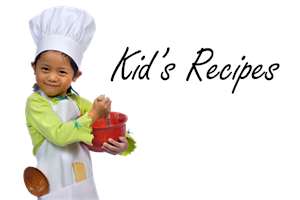 Dance      14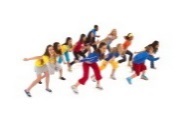 Swimming Band       15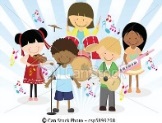 SwimmingDrama      16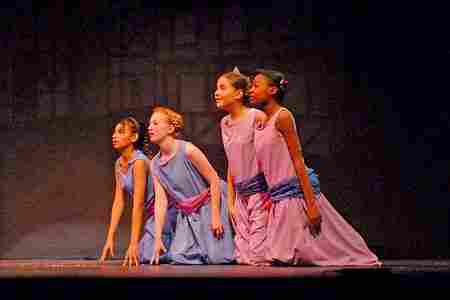 SwimmingMedieval 17                 Times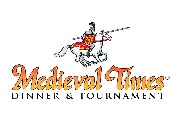 18Circus Week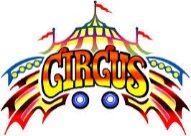 Juggling   20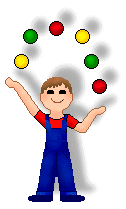  Clown      21 Faces                      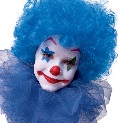 Swimming Animal   22 Hunt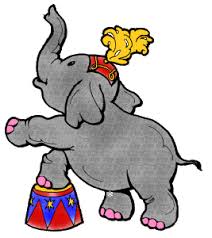 Swimming Acrobats 23            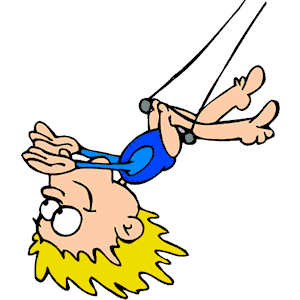 SwimmingCircus       24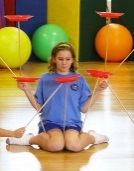 25Sports Week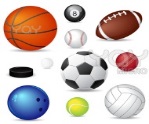 Soccer      27            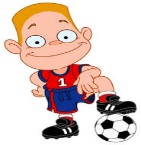 Baseball 28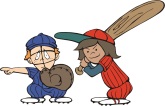 SwimmingBasketball 29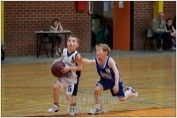 SwimmingDodgeball 30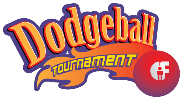 Swimming   Trip to     31               Split Rock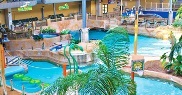 1SuperheroWeek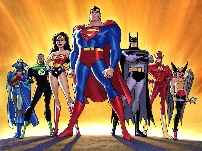 Create your  3Own comic book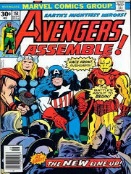 Make your    4     Superhero Costume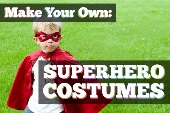 Super            5Powers      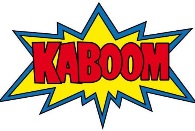 Super Hero    6Team Quest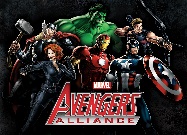 Ice Cream  7Lab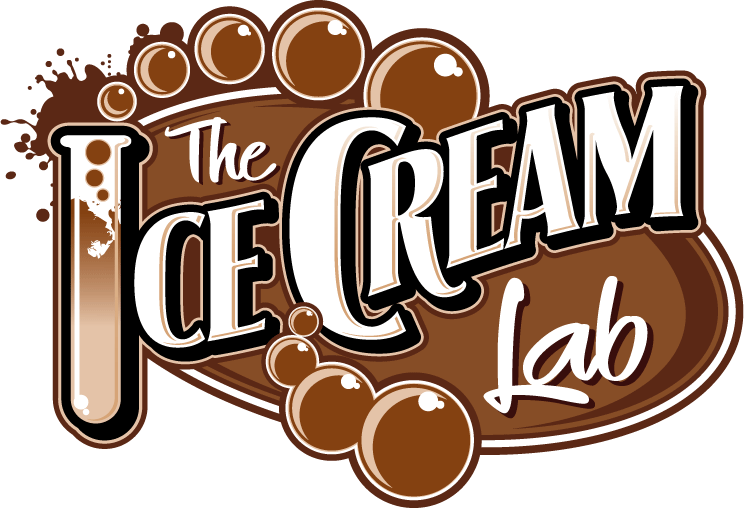 8Movies & Filmmaking Week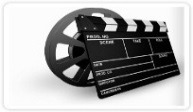 Learn to         10Make a Movie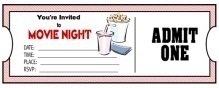 Outdoor     11Movie Day 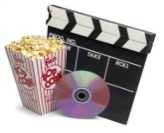 Flip the         12Film Strip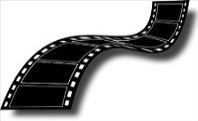 Trip to          13Sight & Sound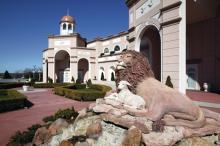 End of        14Camp Bash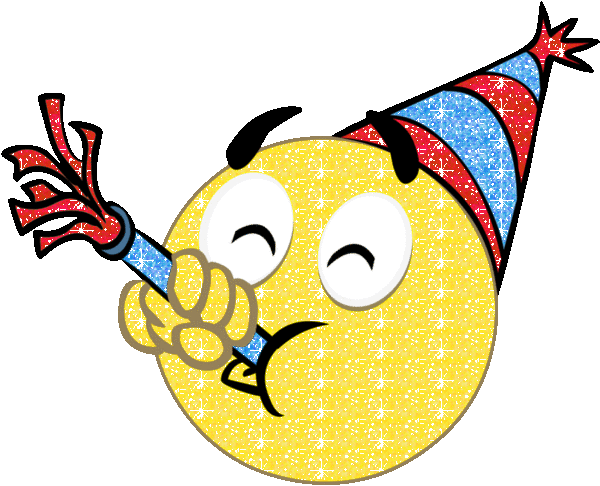  15161718192021222728293031